REPUBLIKA E SHQIPËRISËKOMISIONI QENDROR I ZGJEDHJEVE         V E N D I M      PËR MIRATIMIN E RREGULLORES “PËR PËRBËRJEN, MËNYRËN E NGRITJES DHE TË            FUNKSIONIMIT SI DHE PROCEDURAT QË NDJEK BORDI I MONITORIMIT TË MEDIAS”Komisioni  Qendror  i  Zgjedhjeve  në  mbledhjen  e  datës  23.03.2015, me  pjesëmarrjen  e:Lefterije	LUZI-			KryetareDenar 		BIBA-			Zv/KryetarEdlira		JORGAQI-		AnëtareGëzim		VELESHNJA-   	Anëtar     Hysen 		OSMANAJ-		AnëtarKlement	ZGURI-		AnëtarVera		SHTJEFNI-		AnëtareNë mbështetje të nenit 21 pika 1, nenit 77, 80, 81, 83, 84, dhe 85 të ligjit nr.10019, datë 29.12.2008 “Kodi Zgjedhor i Republikës së Shqipërisë”, i ndryshuar, Komisioni Qendror i Zgjedhjeve;V E N D O S I:Miratimin e rregullores “Për përbërjen, mënyrën e ngritjes dhe të funksionimit si dhe procedurat që ndjek Bordi i Monitorimit të Medias”, bashkëngjitur këtij vendimi.	Ky vendim hyn në fuqi menjëherë.Lefterije		LUZI-					KryetareDenar 		BIBA-				Zv/KryetarEdlira			JORGAQI -				AnëtareGëzim			VELESHNJA-			AnëtarHysen 		OSMANAJ-				AnëtarKlement		ZGURI-				AnëtarVera			SHTJEFNI-				Anëtare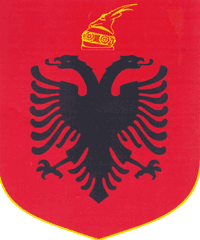 